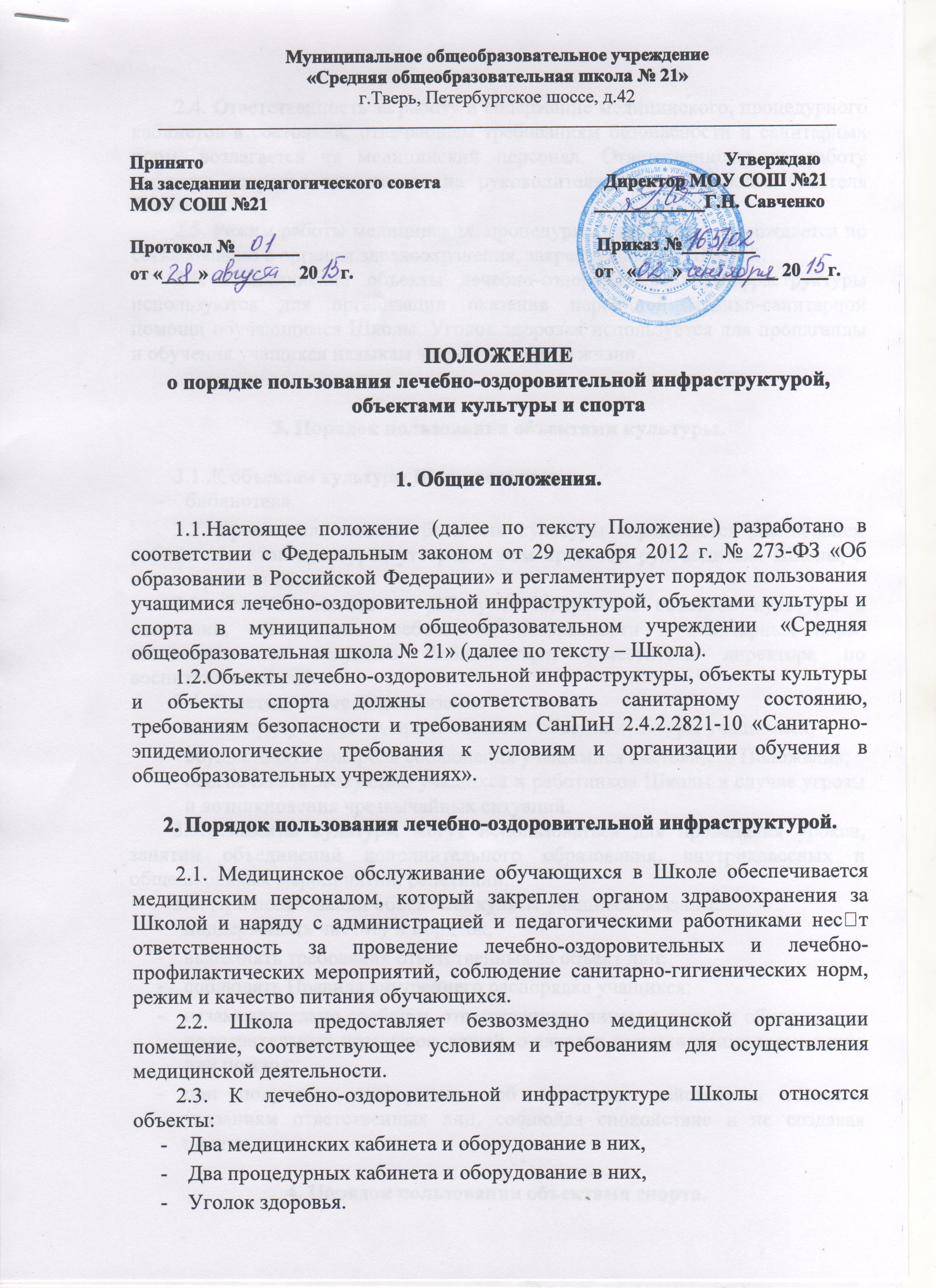 . 2.4. Ответственность за работу и содержание медицинского, процедурного кабинетов в состоянии, отвечающем требованиям безопасности и санитарных норм, возлагается на медицинский персонал. Ответственность за работу кабинета здоровья возлагается на руководителя уголка здоровья (учителя биологии).2.5. Режим работы медицинских, процедурных кабинетов утверждается по согласованию с органом здравоохранения, закрепленным за Школой. 2.6. Медицинские объекты лечебно-оздоровительной инфраструктуры используются для организации оказания первичной медико-санитарной помощи обучающимся Школы. Уголок здоровья используется для пропаганды и обучения учащихся навыкам здорового образа жизни.3. Порядок пользования объектами культуры.3.1. К объектам культуры Школы относятся: библиотека, 3.2. Время пользования объектами культуры определяется расписанием работы объектов культуры, утвержденным приказом руководителя Школы, и планом работы Школы.3.3. Ответственность за работу и содержание объектов культуры в состоянии, отвечающем требованиям безопасности и санитарных норм, возлагается на ведущего библиотекаря, заместителя директора по воспитательной работе.3.4. Ответственные лица обязаны: лично присутствовать при посещении объекта культуры учащимися; осуществлять контроль соблюдения учащимися настоящего Положения; обеспечивать эвакуацию учащихся и работников Школы в случае угрозы и возникновения чрезвычайных ситуаций. 3.5. Объекты культуры могут использоваться для проведения уроков, занятий объединений дополнительного образования, внутриклассных и общешкольных мероприятий, репетиций. 3.6. При пользовании объектами культы учащиеся обязаны: поддерживать чистоту и порядок; выполнять требования ответственных за объект лиц; соблюдать Правила внутреннего распорядка учащихся;незамедлительно сообщать ответственным лицам о случаях обнаружения подозрительных предметов, вещей, о случаях возникновения задымления или пожара; при получении информации об эвакуации действовать согласно указаниям ответственных лиц, соблюдая спокойствие и не создавая паники. 4. Порядок пользования объектами спорта.4.1. К объектам спорта Школы относятся: спортивный зал и обслуживающие его помещения (раздевалки и др.), школьный стадион.4.2. Время пользования объектами спорта определяется расписанием работы объектов спорта, утвержденным приказом руководителя Школы, и планом работы Школы. 4.3. Ответственность за работу и содержание объектов спорта в состоянии, отвечающем требованиям безопасности и санитарных норм, возлагается на учителей физической культуры и педагогов дополнительного образования. 4.4. Ответственные лица обязаны: лично присутствовать при посещении объекта спорта учащимися, при проведении тренировок, занятий, спортивных мероприятий; осуществлять контроль соблюдения учащимися настоящего Положения; обеспечивать эвакуацию учащихся и работников Школы в случае угрозы и возникновения чрезвычайных ситуаций. 4.5. Объекты спорта могут использоваться для проведения уроков физической культуры, проведения занятий объединений дополнительного образования спортивного направления, проведения внутриклассных и общешкольных мероприятий спортивного содержания, тренировок, спортивных игр, спортивных соревнований. 4.6. При пользовании объектами спорта учащиеся обязаны: соблюдать Правила внутреннего распорядка учащихся;приходить только в специальной спортивной одежде и обуви; строго соблюдать инструкции и правила выполнения спортивных упражнений; поддерживать чистоту и порядок; выполнять требования ответственных за объект лиц; незамедлительно сообщать ответственным лицам о случаях обнаружения подозрительных предметов, вещей, о случаях возникновения задымления или пожара; при получении информации об эвакуации действовать согласно указаниям ответственных лиц, соблюдая спокойствие и не создавая паники. 